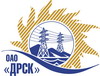 Открытое акционерное общество«Дальневосточная распределительная сетевая  компания»ПРОТОКОЛ ПЕРЕТОРЖКИПРЕДМЕТ ЗАКУПКИ: открытый электронный конкурс № 37 760 на право заключения Договора на выполнение работ с разбивкой на лоты:Лот № 1 (закупка 44) - «Мероприятия по строительству и реконструкции для технологического присоединения потребителей к сетям 10/0.4 кВ филиал "АЭС"Лот № 2 (закупка 55) - «Выполнение проектно-изыскательских, строительно-монтажных и пуско-наладочных работ по объектам распределительных сетей Северного РЭС филиала "ХЭС"Лот № 3 (закупка 60) - «Выполнение мероприятий по технологическому присоединению заявителей мощностью свыше 150 кВт на территории филиала «ПЭС»Планируемый объем работ: лот № 1 – 25 000 000,0 руб. без НДС, лот № 2 – 30 000 000,0 руб. без НДС, лот № 3 –   9 837 288,0 руб. без НДС  руб. без НДС. Указание о проведении закупки от 28.10.2013 № 135.ПРИСУТСТВОВАЛИ: три члена постоянно действующей Закупочной комиссии 2-го уровня. ВОПРОСЫ ЗАСЕДАНИЯ ЗАКУПОЧНОЙ КОМИССИИ:В адрес Организатора закупки поступило 5 (пять) заявок на участие в процедуре переторжки.Участники закупки не пожелали присутствовать на процедуре вскрытия конвертов с предложениями на переторжку.Дата и время начала процедуры вскрытия конвертов с заявками на участие в закупке: 15:00 часов благовещенского времени 23.12.2013 г Место проведения процедуры вскрытия конвертов с заявками на переторжку: Торговая площадка Системы B2B-ESVВ конвертах обнаружены заявки следующих Участников закупки:РЕШИЛИ:Утвердить протокол переторжки.Ответственный секретарь Закупочной комиссии 2 уровня                               О.А.МоторинаТехнический секретарь Закупочной комиссии 2 уровня                                    О.В.Чувашова            № 21/УКС-Пг. Благовещенск23 декабря 2013 г.№п/пНаименование Участника закупки и его адрес Общая цена заявки до переторжки, руб. Общая цена заявки после переторжки, руб. Лот № 1 (закупка 44) - «Мероприятия по строительству и реконструкции для технологического присоединения потребителей к сетям 10/0.4 кВ филиал "АЭС"Лот № 1 (закупка 44) - «Мероприятия по строительству и реконструкции для технологического присоединения потребителей к сетям 10/0.4 кВ филиал "АЭС"Лот № 1 (закупка 44) - «Мероприятия по строительству и реконструкции для технологического присоединения потребителей к сетям 10/0.4 кВ филиал "АЭС"ООО "Дальэлектромонтаж" (676450, Россия, Амурская область, г.Свободный, ул. Шатковская, 126)1 817 796,61 руб. без НДС (2 145 000,0 руб. с НДС)1 737 542,37 руб. без НДС (2 050 300,0 руб. с НДС)ООО "Сириус-М" (675000, Россия, Амурская область, ул. Комсомольская, д. 49)8 973 925,69 руб. без НДС (10 589 232,31 руб. с НДС)1 750 000,0 руб. без НДС (2 065 000,0 руб. с НДС)Лот № 2 (закупка 55) - «Выполнение проектно-изыскательских, строительно-монтажных и пуско-наладочных работ по объектам распределительных сетей Северного РЭС филиала "ХЭС"Лот № 2 (закупка 55) - «Выполнение проектно-изыскательских, строительно-монтажных и пуско-наладочных работ по объектам распределительных сетей Северного РЭС филиала "ХЭС"Лот № 2 (закупка 55) - «Выполнение проектно-изыскательских, строительно-монтажных и пуско-наладочных работ по объектам распределительных сетей Северного РЭС филиала "ХЭС"ООО "Актис Капитал" (680007, Хабаровский край, г. Хабаровск, ул. Волочаевская, д. 8, литер Щ, оф. 11)1 307 641,24 руб. без НДС (1 543 016,66 руб. с НДС)594 849,48 руб. без НДС (701 922,39 руб. с НДС)ООО "Электромонтаж" (680006, г. Хабаровск, ул. Краснореченская, д. 92, оф. 208)800 906,18 руб. без НДС (945 069,29 руб. с НДС)497 396,9 руб. без НДС (586 928,34 руб. с НДС)Лот № 3 (закупка 60) - «Выполнение мероприятий по технологическому присоединению заявителей мощностью свыше 150 кВт на территории филиала «ПЭС»Лот № 3 (закупка 60) - «Выполнение мероприятий по технологическому присоединению заявителей мощностью свыше 150 кВт на территории филиала «ПЭС»Лот № 3 (закупка 60) - «Выполнение мероприятий по технологическому присоединению заявителей мощностью свыше 150 кВт на территории филиала «ПЭС»ОАО "Дальэнергоремонт" (692775, Россия, Приморский край, г.Артем, ул. Каширская, 7)2 618 837,0 руб. без НДС (3 090 227,66 руб. с НДС)2 383 141,67 руб. без НДС (2 812 107,17  руб. с НДС)